THE LONDON ORATORY SCHOOL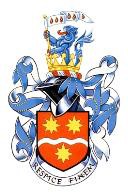 APPLICATION FOR EMPLOYMENT 2021-22This School is committed to safeguarding and promoting the welfare of children and vulnerable adults and expects all staff and volunteers to share in this commitment. The successful applicant will need to undertake an Enhanced Disclosure from the Disclosure and Barring Service.Applications should be posted to:The Headmaster’s PA, The London Oratory School, Seagrave Road, London SW6 1RX or emailed to: rsundt@los.acYour application should consist of:A letter of application of no more than two pages. In this you should clearly explain your suitability for the role.The School’s application form. The completion of the application form is an integral part of our recruitment process, although you may submit your Curriculum Vitae as a supporting document. We do request that the application form is completed in full.An email address that can be used for regular contact.Daytime and evening telephone numbers which will only be used with discretion.Personal DetailsReferencesCurrent or most recent postPrevious teaching or other employment experience/career historyPlease supply a full history in chronological order (with start and end dates) of all employment, self employment and any periods of unemployment since leaving secondary education. If you have had any breaks in employment since leaving school, give details of these periods and your activities during these times e.g. travelling, raising family, voluntary work, training, long periods of sickness etc.Higher educationSecondary and further education with examination resultsProfessional or other qualificationsRelevant training courses attended in the last three years – most recent firstMembership of Professional AssociationsInterests and skillsHave you at any time been debarred from teaching by the Department for Education? Yes/No	(if YES, please enclose details with dates in a sealed envelope and attach to this form)Have you ever been convicted of a criminal offence?	 	Yes/No	(if YES, please enclose details of the offence, sentence and dates in a sealed envelope and attach to this form)Disclosure of any criminal background is required. Because of the nature of the work, teaching in the UK is exempt from the provisions of Section 4(2) of the Rehabilitation of Offenders Act 1974 therefore all criminal convictions or cautions including any that may be ‘not protected’ under the Rehabilitation of Offenders Act 1974 must be disclosed. Offers of employment will also be dependent on completion of a satisfactory checks. Disclosure of a criminal background will not necessarily bar you from any appointment.GDPR 2018Please read and sign the GDPR statement at the back of this form.Immigration, Asylum and Nationality Act 2006The Governing Body will require you to provide documentary evidence of your entitlement to undertake the position you have applied for and/or your ongoing entitlement to live and work in the United Kingdom in accordance with the Immigration, Asylum and Nationality Act 2006. By signing the form below you hereby confirm that you are legally entitled to work in the United Kingdom and that you will promptly provide documentary evidence of such entitlement when requested.DeclarationI declare that the information I have provided is true and accurate and in particular that I have not omitted any material facts which may have a bearing on my application. I understand that any contract of employment with The London Oratory School is offered on the basis of the information I have provided. I understand that any false information or failure to disclose any criminal convictions will result, in the event of employment, in disciplinary investigation by the School’s Governing Body and may render me liable to dismissal.I am in possession of the certificates which I claim to hold, and understand that willful falsification may result in dismissal if I am appointed.I understand that any offer of appointment will be subject to satisfactory medical, Disclosure and Barring Service and any other checks requested.Do you have any family or close connection with any existing employees of The London Oratory School including governors.  Do you have any family or close connection with any existing employees of The London Oratory School including governors. 	Yes/No If yes, please give details:Please see over for a statement and agreement about Data ProtectionGeneral Data Protection Regulations 2018 Recruitment & SelectionPrivacy StatementAt The London Oratory School, we take your privacy seriously and will only use your personal information to administer your application for employment. This privacy statement explains what personal data we collect from you and how we use it. We encourage you to read the summaries below and if you would like more information on a particular topic please contact our Data Protection Officer at the school address.Personal Data We CollectWe collect the following personal data relating to your employment application:Contact Details (Name, Address, Email Address, Telephone &/or Mobile Number) Employment historyQualificationsHow We Use Personal DataYour personal data will be used to process your employment application.How Long We Will Hold Personal DataSuccessful candidate’s data will be held under the school’s General Data Protection Policy details of which can be found on our website. Unsuccessful candidate’s data will be held of a period of 6 months where upon it will be confidentially destroyed.Reasons We Share Personal DataWe will not normally share personal data with anyone else, but may do so where: There is an issue that puts the safety of our staff at riskWe need to liaise with other agencies or third parties – we will seek consent as necessary before doing thisWe will also share personal data with law enforcement and government bodies where we are legally required to do so, including for:The prevention or detection of crime and/or fraud The apprehension or prosecution of offendersIn connection with legal proceedingsWhere the disclosure is required to satisfy our legal obligationsHow We Protect Your Personal DataPaper copies of your application will be held in secure locked cabinets with controlled access by named individuals.How to Access & Control Your Personal DataIndividuals have a right to make a ‘subject access request’ to gain access to personal information that the company holds about them. Information about this process can be found in our Data Protection policy which can be found on our websiteConsentI have read and consent to my personal data, as detail above, being held and utilised by The London Oratory School for the purposes stated.Post applied for:Surname:First Name:Title:First name(s):First name(s):First name(s):First name(s):First name(s):First name(s):First name(s):First name(s):First name(s):First name(s):Surname:Surname:Surname:Surname:Surname:Surname:Surname:Surname:Surname:Surname:Surname:Previous names:Previous names:Previous names:Previous names:Previous names:Previous names:Previous names:Previous names:Previous names:Previous names:Previous names:Home telephone number:Home telephone number:Home telephone number:Home telephone number:Home telephone number:Home telephone number:Home telephone number:Home telephone number:Home telephone number:Email address:Email address:Work telephone number:Work telephone number:Work telephone number:Work telephone number:Work telephone number:Work telephone number:Work telephone number:Work telephone number:Work telephone number:Mobile telephone number:Mobile telephone number:Address:Address:Address:Address:Address:Address:Address:Address:Address:Address:Address:Postcode:Postcode:Postcode:Postcode:Postcode:Postcode:Postcode:Postcode:Postcode:Postcode:National Insurance number:Teacher Reference Number (TRN) (if applicable)/Do you need permission to work in the UK?Y / NDo you have QTS?        Y / NDo you have QTS?        Y / NDo you have QTS?        Y / NDo you have QTS?        Y / NDo you have QTS?        Y / NDo you have QTS?        Y / NDo you have QTS?        Y / NDo you have QTS?        Y / NDo you have QTS?        Y / NDo you have QTS?        Y / NDate of QTS (if applicable):Please give the names and addresses of two individuals whom we may contact to obtain a reference. One referee must be your current employer; other suitable referees would include recent employers and your parish priest. Please clearly outline who your references are. Referees will be contacted before interviews. The school may contact other previous employers for a reference with your consent. References will not be accepted from relatives or from people writing solely in the capacity of friends.Please give the names and addresses of two individuals whom we may contact to obtain a reference. One referee must be your current employer; other suitable referees would include recent employers and your parish priest. Please clearly outline who your references are. Referees will be contacted before interviews. The school may contact other previous employers for a reference with your consent. References will not be accepted from relatives or from people writing solely in the capacity of friends.Name and addressPositionName and addressTelephone numberName and addressE-mail addressCapacity in which you are known by this referee:Capacity in which you are known by this referee:Name and addressPositionName and addressTelephone numberName and addressE-mail addressCapacity in which you are known by this referee:Capacity in which you are known by this referee:Name and addressPositionName and addressTelephone numberName and addressE-mail addressCapacity in which you are known by this referee:Capacity in which you are known by this referee:Employer’s name and address:Employer’s name and address:Post held:Threshold passed: Yes/No Threshold level:Post held:Current salary:Post held:Allowance(s) received:Date appointed:Notice required:Reason for leaving:Reason for leaving:Brief details of duties and responsibilities:Brief details of duties and responsibilities:Employer’s name and address, type of school/nature of businessPost held and whether full or part-timeDates (month/year)Dates (month/year)Reason for leavingEmployer’s name and address, type of school/nature of businessPost held and whether full or part-timeFromToReason for leavingPlace of studyDates (month/year)Dates (month/year)Main and subsidiary subjects, please also state full or part-timeQualifications andassessment: include class and divisionPlace of studyFromToMain and subsidiary subjects, please also state full or part-timeQualifications andassessment: include class and divisionSchool/collegeDates (month/year)Dates (month/year)Course/qualificationsGradeDateSchool/collegeFromToCourse/qualificationsGradeDateAwarding body or InstitutionQualification and SubjectDate (month/year)SignedDateSignedDate